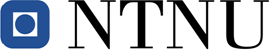 NTNU VitenskapsmuseetVALG VED NTNU Vitenskapsmuseet
Forslag på medlemmer og varamedlemmer til (hak av)Ved NTNU Vitenskapsmuseet skal følgende velges for det akademiske året 2020/20211 medlem fra gruppen midlertidig ansatte i undervisnings- og/eller forskerstillingMerk av i boksen over hvilken gruppe forslaget gjelderForslaget er fremmet av:Se valgreglementet (VR). Hvem som har stemmerett fremgår av VR § 3. Hvem som er valgbare, fremgår av VR §4. 
Kandidatene må være forespurt.
Send som vedlegg til e-post til valgadministrator: renate.johansen@ntnu.noInstituttrådetMuseumsstyretfast ansatte i undervisnings- og/eller forskerstillingmidlertidig ansatte i undervisnings- og forskerstillingfast og midlertidig ansatte i teknisk og administrative stillingerTittel:Navn:1234